Publicado en Madrid el 19/03/2024 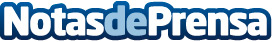 Cuponesempresadefondeo.com explica en qué consisten las cuentas de fondeoPermiten hacer trading sin tener un depósito inicial, una gran ventaja para los traders con pocos recursosDatos de contacto:DavidAtención al cliente+34 600 274 942Nota de prensa publicada en: https://www.notasdeprensa.es/cuponesempresadefondeo-com-explica-en-que Categorias: Internacional Nacional Finanzas Madrid Emprendedores http://www.notasdeprensa.es